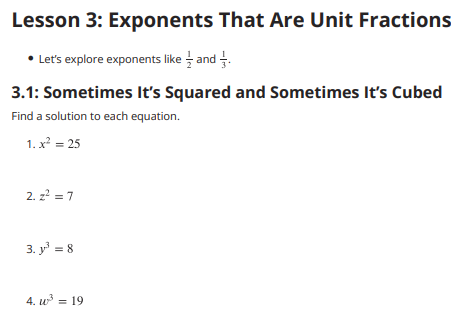 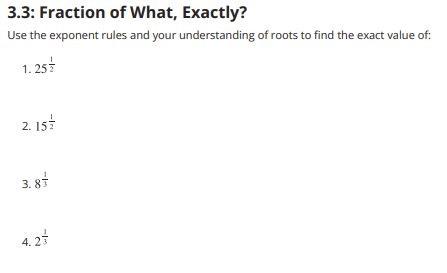 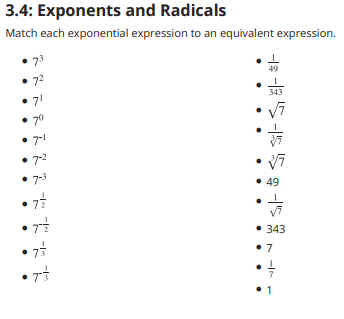 **Card sort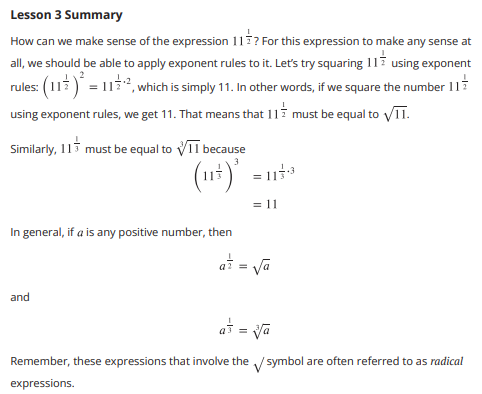 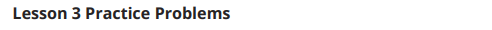 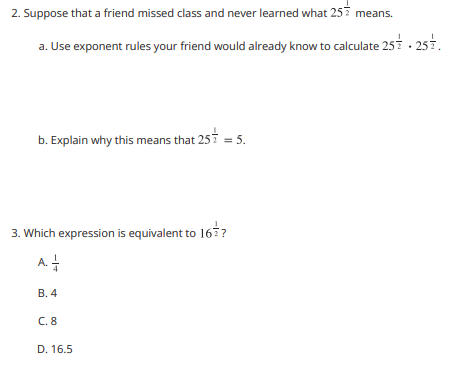 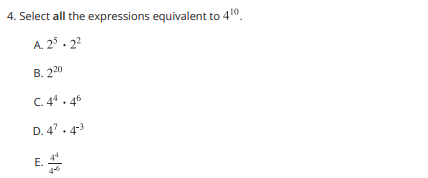 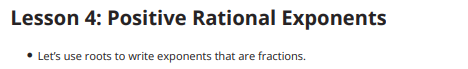 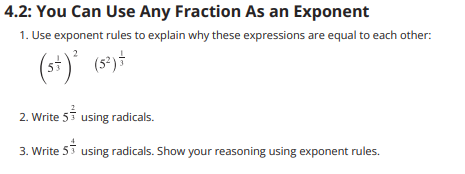 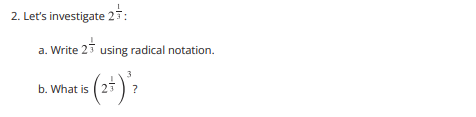 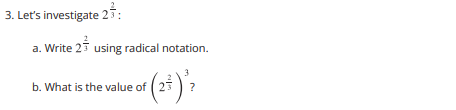 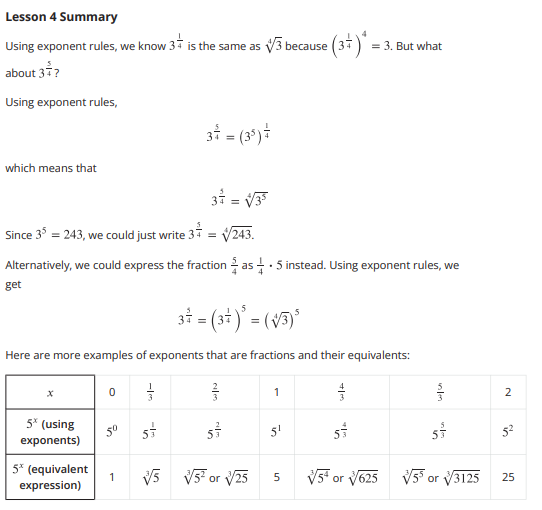 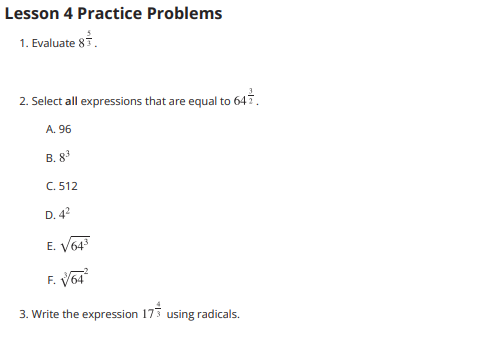 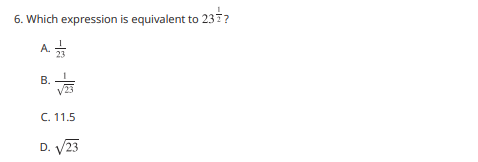 